         Prot. n. XXX del XXX 2023LA COORDINATRICE DEL DOTTORATO VISTO il D.P.R. n. 382/1980; VISTO il DM n. 240/2010; VISTA la legge n. 168/1989; VISTO lo Statuto dell’Università emanato con D.R. 3689 del 29/10/2012 e pubblicato sulla G.U. Serie Generale n. 261 del giorno 8/11/2012 e modificato con decreto rettorale n. 1549 del 15.5.2019, prot. n. 0043905, pubblicato sulla G.U. - Serie Generale n. 122 del 27.5.2019; VISTO il Regolamento del Dipartimento di Biologia e Biotecnologie Charles Darwin Prot. n. 0001244 del 04/05/2021; VISTO il Regolamento vigente in materia di Dottorato di Ricerca emanato con D.R. 1000/2022 del 24/03/2022; VISTO l’elenco dei dottorandi afferenti al Dottorato di Ricerca in Biologia Cellulare e dello Sviluppo; DISPONEArt.1 (Elezioni) Sono indette le elezioni per la nomina di numero 2 rappresentanti dei dottorandi, per il biennio accademico 2023/2025, nel Collegio del Dottorato di Ricerca in Biologia Cellulare e dello Sviluppo. Art.2 (Elettorato passivo) Sono eleggibili tutti i dottorandi regolarmente iscritti al Corso di Dottorato di Ricerca in Biologia Cellulare e dello Sviluppo. Art.3 (Elettorato attivo) Hanno diritto di voto tutti i dottorandi regolarmente iscritti al Corso di Dottorato di Ricerca in Biologia Cellulare e dello Sviluppo presso il Dipartimento di Dipartimento di Biologia e Biotecnologie Charles Darwin. Art.4 (Commissione Elettorale) La commissione elettorale è composta da n. 3 membri, come di seguito indicato: Prof.ssa Giulia De Lorenzo;prof. Giuseppe Lupo; prof. Enea Di Domenico.Art.5 (Validità delle elezioni) Le elezioni danno luogo alla nomina del numero di rappresentanti previsti qualora ad esse partecipino almeno il 10% degli aventi diritto; in caso contrario il numero degli eletti si riduce in proporzione al numero degli effettivi votanti. È eletto chi riporta il maggior numero di voti e, a parità di voti, il più giovane d’età.Art. 6 (Calendario delle votazioni) Le operazioni di voto avranno luogo a distanza tramite piattaforma Helios Voting come da specifica che segue: - Entro le ore 12:30 del 20 febbraio 2023: presentazione delle candidature tramite email indirizzata a  silvia.lopizzo@uniroma1.it . Le candidature saranno pubblicizzate sul sito web del Dipartimento e del Dottorato; - 28 febbraio 2023 dalle ore 09:30 alle ore 12:30: costituzione e apertura del seggio elettorale per le operazioni di voto a distanza tramite piattaforma Helios Voting.A partire dalle ore 12:30 avvio delle operazioni di spoglio. Art. 7 (Modalità di voto e operazioni di voto) Il voto è personale, libero e segreto ed è possibile esprimere una sola preferenza esclusivamente tra le candidature presentate secondo la modalità indicata al precedente art.6. Le eventuali contestazioni insorte durante le operazioni di voto sono decise dal Presidente che è tenuto a riportare nel verbale le eventuali occorrenze.Art. 8 (Norme finali)Al termine delle operazioni, il Presidente del Seggio, accertata la validità della votazione, procederà immediatamente allo scrutinio dei voti e comunicherà, tramite verbale, agli uffici competenti di Sapienza il risultato delle operazioni elettorali.I risultati elettorali saranno resi pubblici con effetto immediato tramite pubblicazione sul sito web del Dipartimento e del Dottorato e saranno comunicati in occasione della primaseduta utile del Collegio.Roma, 06/02/ 2023F.to La Coordinatrice del Dottorato di Ricerca         in Biologia Cellulare e dello Sviluppo                         Giulia De Lorenzo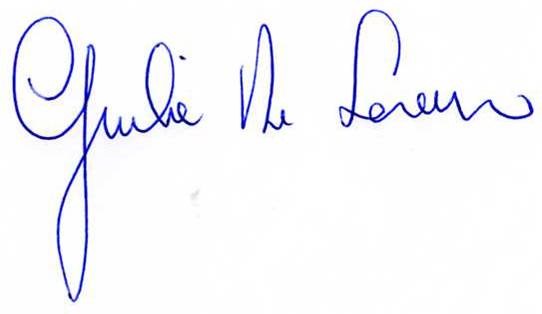 